SOLICITUD DE FECHA DE EXAMEN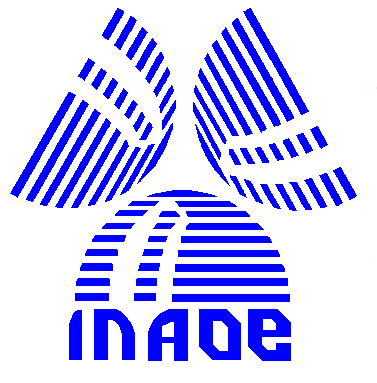 Nombre del alumno(a): 		Título de la tesis:JURADO DE EXAMENNombre completo, institución de adscripción (siglas) y firma de los jurados de examen.     Dr.								Dr. Nota: Yo me comprometo a que los datos en este documento estén correctamente escritos y revisados por mi asesor(es) y mis sinodales, de no ser así estaré sujeto a una sanción.Nombre completo y firma del (los) director(es) de tesis:_____________________________________Vo. Bo. Dr. Francisco Javier Renero CarrilloEncargado del Despacho de la Dirección de Formación Académica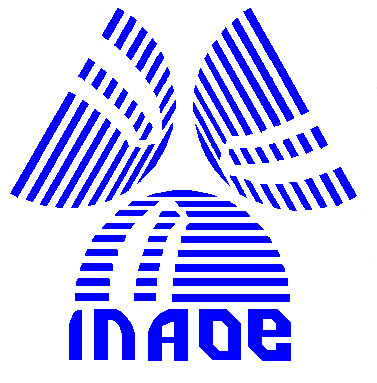 Dr. Francisco Javier Renero CarrilloEncargado del Despacho de la Dirección de Formación AcadémicaPor  este  medio  le  informo  que  como  miembro  del  Jurado  de  Examen de He revisado y aprobado la tesis titulada:	Por lo que estoy de acuerdo en que el sustentante realice la impresión final de la misma. Asimismo me comprometo a llegar puntual al examen en la fecha y hora indicada.A T E N T A M E N T EPara obtener el grado de:Número de archivo:correo electrónico personal:correo electrónico personal:Número de acta:        Visor académico:        Visor académico:* Español:* Inglés:Fecha de entrega de la versión final al jurado de examen:Fecha de entrega de la versión final al jurado de examen:Fecha de entrega de la versión final al jurado de examen:Fecha del examen:Hora del examen:Hora del examen:Lugar del examen:Dr. Dr. Dr. Dr. DirectorCo-director(a) NOTAFavor de entregar este formato por lo menos 10 días naturales antes de la fecha de examen.Fecha:con especialidad endel  (la)alumno(a): NOTA:Favor de entregar el formato por lo menos 10 días naturales antes de la fecha de examen, anexando la forma que deberá ser llenada y firmada por cada jurado, además de (l) (los) Director (es) de tesis.